      Konferencia 7 umeníBiografická práca proseminár piatok 29.6. – nedeľa 1.7.2018 

lektor  Barbora Filípková ČR         Co je lidský život? Jakou roli hraje osud? Jaký má smysl to, co mě v životě potkává? Proč se tohle muselo stát zrovna mně?...... To jsou otázky, které zaměstnávají rostoucí počet lidí a kterými se zabývá i biografická práce.
Biografická práce je způsob porozumění lidskému vývoji, díky kterému rozeznáváme archetypální zákonitosti vývoje lidského života. Mezi ně patří specifické vývojové fáze a rytmy, které nás provázejí celým životem, nejen dětstvím a dospíváním. Každá nová fáze před nás staví nové úkoly, ale i nové možnosti rozvoje našich schopností. Zároveň ale fáze společně tvoří tvar, gestalt, kde se k sobě jednotlivé fáze vzájemně vztahují, jedna se v druhé zrcadlí. Tak můžeme například najít přímou souvztažnost mezi tím, co se odehrávalo v našem životě v 9/10 roce života a tím, co se dělo kolem roku 33 našeho života.
Biografická práce pomáhá integrovat nestrávené události a zážitky, přičemž neztrácí ze zřetele celistvost našich životů, ale i celistvost našeho lidství. Naše životy jsou jako bohatá tapiserie, do které se splétají a vetkávají nitky nejrůznějších vlivů. Tak v rámci biografické práce odhalujeme dynamický vztah mezi minulostí, současností a budoucností. Poznáváme tenze vztahů mezi mnou a světem, mnou a širším sociálním kruhem kolem mne, mezi tím, 
co je individuální, týkající se mé jedinečnosti, a co naopak archetypální, týkající se lidství jako takového.
Uvědomování si hlubších souvislostí našeho života, ale i našeho lidství, zahrnujících celého člověka od fyzického aspektu až po duchovní aspekt, může vést k osobnímu ozdravení, proměně a potažmo pak k sociální obnově. Biografická práce je hojivá díky tomu, že pomáhá vnímat život v širších souvislostech jasnějším a vědomějším způsobem.
V práci s biografií je každý povzbuzován a podporován, aby si nalezl svá vlastní řešení, svou vlastní tvořivou cestu. Uvážením fyzických, psychologických, sociálních a duchovních rozměrů reality a nacházením souvislosti mezi minulostí, přítomností a budoucností, můžeme číst jazyk své biografie. Můžeme objevit zásadní životní témata a úkoly a najít novou sílu a smysl života do budoucnosti. Dostáváme se tím na cestu sebepoznání, která přináší možnost cvičit si nové schopnosti vnímání potřebné pro budoucí vývoj lidstva.Prihlášku zašlite mailom do 31.5.2018 na adresu lubica.knezovicova@gmail.com
Platba: 55 € zaplaťte do 24. 6. 2018 na účet Gloria Dei o.z.: SK15 1100 0000 002926860871 BIC(SWIFT)TATRSKBXDo správy pre prijímateľa napíšte Vaše meno, priezvisko a K7U2018.( skupinu otvoríme pri minimálnom počte 10 osôb )Biografická práca Miesto konania: zrkadlová sála v domčeku na kopci pri Tanečnom konzervatóriu Evy Jaczovej, Gorazdova 18, Kalvária, Bratislava
Prejsť cez bránku č.18 po schodoch, rovno až na koniec chodníka popri budove školy a na konci doprava hore po strmých schodoch.Vchod do sály je z prednej  terasy pod čerešňami.29.6. 2018 (piatok) 19:00 -  21:00 Úvod 30.6. 2018 (sobota) 10:00 - 13:00 16:00 - 20:00   1.7. 2018 (nedeľa)10:00 - 13:00 16:00 - 18:00 Pomôcky, ktoré si doneste so sebou:pero, zápisník, farebné ceruzky, pastelky alebo voskovky a A3 skicák.Súbory ku stiahnutiu na preštudovanie  : http://www.gloriadei.art/img/parabola_biografie_cb.jpghttp://www.gloriadei.art/img/dsc_1947-svetle.jpghttp://www.gloriadei.art/img/dsc_1948-svetle.jpghttp://www.gloriadei.art/img/parabola_biografie_vyplnena.jpghttp://www.gloriadei.art/pdf/Klucove_otazky_pre_biografiu.pdfDoporučená literatúra:https://www.franesa.cz/Vzit-zivot-do-vlastnich-rukou-Prace-na-vlastni-biografii-Gudrun-Burkhard-d13.htmhttps://www.franesa.cz/Nas-zivot-nas-osud-Johannes-W-Schneider-d14.htmhttps://www.franesa.cz/Biografie-jako-umelecke-dilo-Pietro-Archiati-d228.htmhttp://www.fabula.cz/?95,o-smyslu-a-d%F9le%9Eitosti-%9Eivotn%EDch-kriz%EDhttps://www.megaknihy.cz/psychologie/217712-vyvojove-faze-ditete.html Vývojové fáze dítěte Autor: Lievegoed, B. C. J. Nakladateľ: BaltazarUbytovanie
Študentský domov - internát VŠE, Prokopa Veľkého 41, 811 04 Bratislava
https://euba.sk/student/informacie-pre-studentov/ubytovanie/sd-prokopa-velkeho-41
ceny sú uvádzané pre mesiace júl, august vrátane mestskej dane 1,70 € 
1-5 nocí 1 osoba 1 noc  19,70 € - 5 a viac nocí 15,70 € 
1-5 nocí 1 študent 1 noc 10,70 € - 5 a viac nocí 7,70 € (osoby do 25 rokov mestskú daň 1,70 € neplatia) 
7 € príplatok za obsadenie 2-posteľovej izby jednou osobou za jednu noc
Na izbách je paplón a vankúš v obliečkach, malý uterák, WC, sprcha, chladnička.
Izba bez kuchynky, Izba s kuchynkou, Apartmán s kuchynkou, Apartmán s dvoma izbami a s kuchynkou
Izba na bunke: 2 izby po dve postele v bunke so spoločným WC, sprchou a kuchynským kútom (bez varnej kanvice, bez príborov a kuchynského riadu). 
Kľúče budú na Vaše meno pripravené na recepcii, ktorá funguje nonstop. Ubytovanie zaplatíte v hotovosti na mieste. Vyplnené ubytovacie lístky odovzdajte pri platení.
Parkovanie je možné v areáli internátu. Na internáte je malý bufet s možnosťou občerstvenia. 
Objednávku s požiadavkou na typ izby zasielajte najneskôr do 15.mája riaditeľke: 
Ing. Jana Sodomová jana.sodomova@euba.sk V domčeku je varná konvica, hrnčeky a taniere. Pitie a občerstvenie si prineste sebou.  Na obedy doporučujeme najbližšiu reštauráciu http://akodoma.eu/.
Pod internátom sú malé potraviny otvorené denne od 6 do 22 hod. “Vnútorná samostatnosť je najvyššou hodnotou života vôbec.”  P. Archiati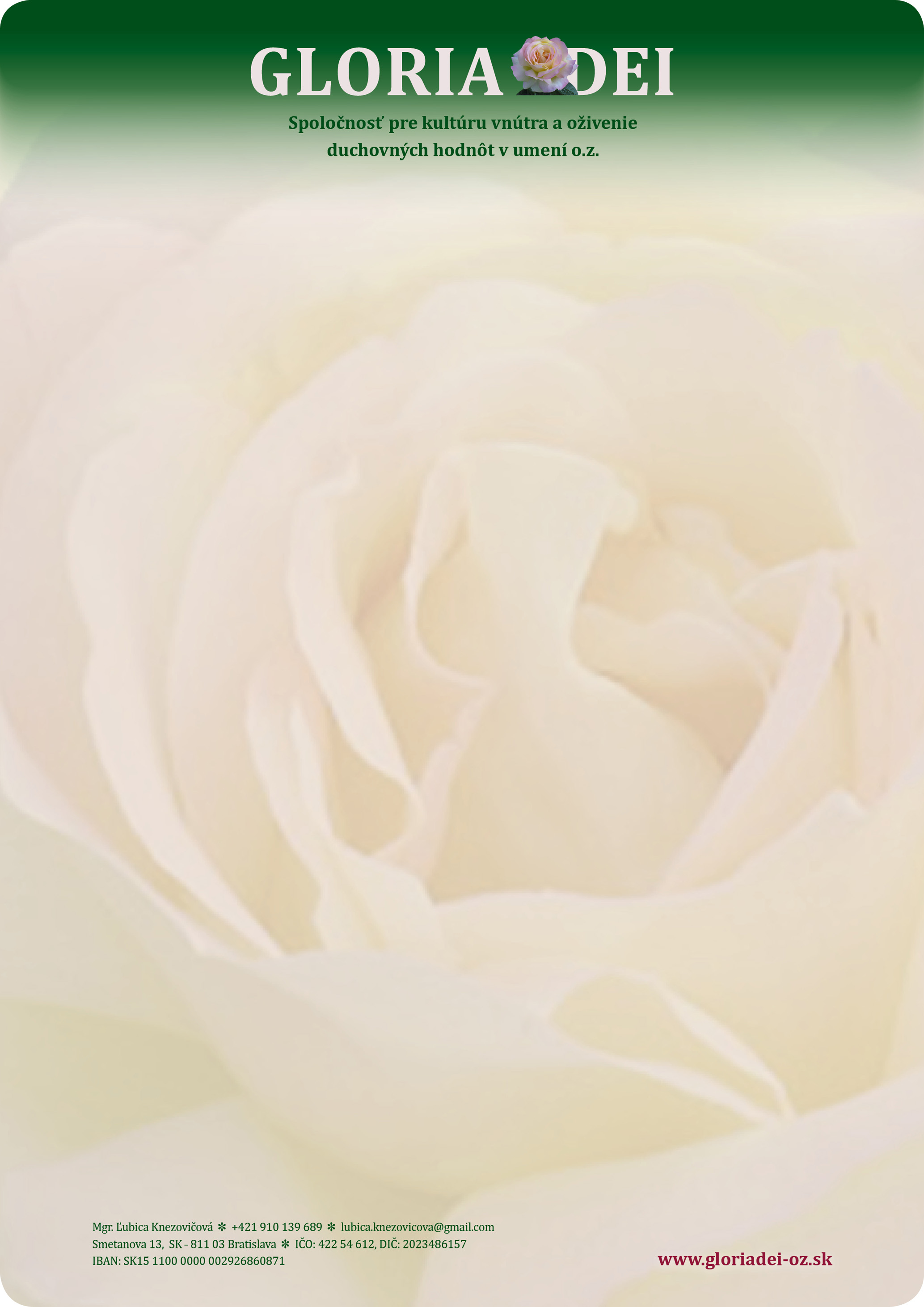 